ПРАВИТЕЛЬСТВО РОССИЙСКОЙ ФЕДЕРАЦИИРАСПОРЯЖЕНИЕот 2 декабря 2015 г. N 2471-р1. Утвердить прилагаемую Концепцию информационной безопасности детей (далее - Концепция).2. Минкомсвязи России совместно с другими заинтересованными федеральными органами исполнительной власти обеспечить реализацию Концепции.3. Рекомендовать органам исполнительной власти субъектов Российской Федерации при формировании и осуществлении региональных программ в сфере информационной безопасности детей учитывать положения Концепции.4. Реализация Концепции осуществляется заинтересованными федеральными органами исполнительной власти в пределах бюджетных ассигнований, предусмотренных им в федеральном бюджете на соответствующий финансовый год.Председатель ПравительстваРоссийской ФедерацииД.МЕДВЕДЕВУтвержденараспоряжением ПравительстваРоссийской Федерацииот 2 декабря 2015 г. N 2471-рКОНЦЕПЦИЯ ИНФОРМАЦИОННОЙ БЕЗОПАСНОСТИ ДЕТЕЙI. Общие положенияСтремительное развитие информационных технологий заставило современное поколение детей и подростков (далее - дети) столкнуться с принципиально новыми вызовами. Взросление, обучение и социализация детей проходят в условиях гиперинформационного общества.Процесс социализации через традиционные институты (семьи, школы) все активнее дополняется средствами массовой информации и массовых коммуникаций, особенно информационно-телекоммуникационной сетью "Интернет" (далее - сеть "Интернет"), которые становятся важнейшими институтами социализации, образования и просвещения нового поколения, в определенной мере замещая традиционно сложившиеся формы. Главным образом это происходит в тех случаях, когда родители (законные представители) в семье отстраняются от своих обязанностей по воспитанию и развитию детей и перекладывают их на внешних игроков.При разумном и эффективном сотрудничестве общественных и государственных институтов информационные и коммуникационные технологии могут быть ключевыми элементами политики, способствующими сохранению культуры России, укреплению нравственных и патриотических принципов в общественном сознании, а также развитию системы культурного и гуманитарного просвещения.II. Основные принципы обеспечения информационнойбезопасности детейИсходя из понимания информационной безопасности детей как защиты ребенка от дестабилизирующего воздействия информационной продукции и создания условий информационной среды для позитивной социализации и индивидуализации, оптимального социального, личностного, познавательного и физического развития, сохранения психического и психологического здоровья и благополучия, а также формирования позитивного мировосприятия, государственная политика в области обеспечения информационной безопасности детей основывается на конституционных гарантиях равенства прав и свобод граждан и реализуется в соответствии со следующими принципами:признание детей равноправными участниками процесса формирования информационного общества в Российской Федерации;ответственность государства за соблюдение законных интересов детей в информационной сфере;необходимость формирования у детей умения ориентироваться в современной информационной среде;воспитание у детей навыков самостоятельного и критического мышления;развитие государственно-частного партнерства в целях обеспечения законных интересов детей в информационной среде;повышение эффективности сотрудничества представителей средств массовой информации и массовых коммуникаций и государственных органов в интересах защиты детей от информации, способной причинить вред их здоровью и развитию;обучение детей медиаграмотности;поддержка творческой деятельности детей в целях их самореализации в информационной среде;создание условий для формирования в информационной среде благоприятной атмосферы для детей вне зависимости от их социального положения, религиозной и этнической принадлежности;взаимодействие различных ведомств при реализации стратегий и программ в части, касающейся обеспечения информационной безопасности детей;обеспечение широкого доступа детей к историческому и культурному наследию России через использование современных средств массовых коммуникаций;открытость и взаимодействие с другой информационной культурой и традициями, формирование у детей объективного представления о российской культуре как неотъемлемой части мировой цивилизации.III. Приоритетные задачи государственной политики в областиинформационной безопасности детейСтратегической целью государственной политики в области информационной безопасности детей является обеспечение гармоничного развития молодого поколения при условии минимизации всех негативных факторов, связанных с формированием гиперинформационного общества в России.Обеспечение информационной безопасности детей возможно исключительно при условии эффективного сочетания государственных и общественных усилий при определяющей роли семьи.В связи с этим важнейшей задачей является налаживание согласованного взаимодействия семьи, главного института социализации и воспитания детей, с государством и всеми элементами современного медиарынка - производителями и распространителями контента, психолого-педагогическими экспертными сообществами и экспертными сообществами в области художественного образования. Только тесное сотрудничество всех участников медиаиндустрии позволит построить эффективную систему регулирования потребления информационной продукции, максимально безопасную для психического и физического развития и здоровья подрастающего поколения.Семья, государство и заинтересованные в обеспечении информационной безопасности детей общественные организации имеют следующие приоритетные задачи:формирование у детей навыков самостоятельного и ответственного потребления информационной продукции;повышение уровня медиаграмотности детей;формирование у детей позитивной картины мира и адекватных базисных представлений об окружающем мире и человеке;ценностное, моральное и нравственно-этическое развитие детей;воспитание у детей ответственности за свою жизнь, здоровье и судьбу, изживание социального потребительства и инфантилизма;усвоение детьми системы семейных ценностей и представлений о семье;развитие системы социальных и межличностных отношений и общения детей;удовлетворение и развитие познавательных потребностей и интересов ребенка, детской любознательности и исследовательской активности;развитие творческих способностей детей;воспитание у детей толерантности;развитие у детей идентичности (гражданской, этнической и гендерной);формирование здоровых представлений о сексуальной жизни человека;эмоционально-личностное развитие детей;формирование у детей чувства ответственности за свои действия в информационном пространстве;воспитание детей как независимых, ответственных и самостоятельно мыслящих личностей с целью изживания социального иждивенчества.Кроме того, совместные усилия всех участников медиарынка должны быть направлены на минимизацию рисков десоциализации, развития и закрепления девиантного и противоправного поведения детей, включая такие недопустимые формы поведения, как:агрессивное поведение, применение насилия и проявление жестокости по отношению к людям и животным;совершение действий, представляющих угрозу жизни и (или) здоровью ребенка, в том числе причинение вреда своему здоровью, суицид;употребление наркотических средств, психотропных и (или) одурманивающих веществ, табачных изделий, алкогольной и спиртосодержащей продукции, пива и напитков, изготавливаемых на их основе;занятие проституцией;бродяжничество;попрошайничество;иные виды противоправного поведения и (или) преступлений.IV. Механизмы реализации государственной политики в областиинформационной безопасности детейАнализ международного опыта показывает, что в мировой практике присутствуют три возможных варианта регулирования информационного потребления с целью обеспечения безопасности детей: государственное регулирование, саморегулирование медиа и сорегулирование медиа и государства. В каждой стране сделан выбор в пользу одного из трех вариантов. Третий вариант имеет значительные преимущества перед первыми двумя вариантами, представляется наиболее эффективным и позволяет добиться желаемого успеха, если учитывает психолого-педагогические и художественно-культурные характеристики информационной продукции.Учет психолого-педагогического и художественно-культурного аспектов при оценке содержания информационной продукции в контексте обеспечения информационной безопасности детей позволяет обеспечить личностное, морально-нравственное и культурное развитие детей - участников глобального информационного процесса.Возрастно-психологический подход к оценке вредного воздействия информационной продукции на психическое развитие, здоровье и психологическое благополучие детей, который лег в основу Федерального закона "О защите детей от информации, причиняющей вред их здоровью и развитию", показал свою достаточно высокую эффективность.Вместе с тем при возрастной маркировке информационной продукции необходимо учитывать, что ее основной задачей является не развернутая характеристика информационного продукта, а сигнализирование родителям о том, что он содержит информацию, которая может представлять угрозу для ребенка. Кроме того, нецелесообразно расширенное толкование правоприменителями таких терминов, как "насилие и жестокость", которое может привести к тому, что дети будут ограничены в доступе к информационной продукции военно-исторической направленности, являющейся в условиях современного общества важнейшим элементом формирования патриотических убеждений у молодого поколения.Однако для обеспечения информационной безопасности детей наряду с запретом информационной продукции, которая может причинить вред развитию и здоровью ребенка, государству и обществу необходимо содействовать созданию условий, обеспечивающих позитивную социализацию и индивидуализацию ребенка, его психологическое благополучие и позитивное мировосприятие.Необходима также организация последовательных и регулярных мероприятий государства и общественных организаций, направленных на повышение уровня медиаграмотности детей, которые должны с раннего возраста приобретать навыки безопасного существования в современном информационном пространстве. Стремительное развитие информационных и коммуникационных ресурсов, возрастающая доступность медиасредств (в первую очередь смартфонов и планшетных компьютеров) открывают перед детьми практически безграничные возможности для доступа к информации самого разного свойства, в том числе и к такой, которая может нанести вред их психическому и нравственному развитию. Усилия государства по ограничению доступа к ресурсам, содержащим противоправный контент, не смогут полностью оградить детей от вредной информации. Поэтому необходимо формировать у детей механизмы критической оценки получаемых сведений. Совместные усилия семьи, общественных организаций и государства должны быть направлены на выработку у детей навыка самостоятельной оценки контента, умения анализировать и отличать настоящие новости от дезинформации, противостоять манипулированию и зловредной рекламе асоциального поведения.Кроме того, необходимо продолжение активной деятельности контролирующих и правоохранительных органов по пресечению фактов незаконного распространения на территории страны печатной и аудиовизуальной продукции, запрещенной к обороту законодательством Российской Федерации, в том числе пропагандирующей культ насилия и жестокости, порнографию, экстремистскую деятельность, потребление наркотических средств и психотропных веществ, а также информационной продукции, запрещенной или ограниченной для реализации несовершеннолетним. Важным элементом этого процесса может быть привлечение журналистских сообществ, организаций саморегулирования и общественных организаций.Необходимо продолжать работу по совершенствованию механизма блокировки сайтов в сети "Интернет", содержащих запрещенную информацию. В настоящий момент доказала свою высокую эффективность существующая система включения (по решению уполномоченных Правительством Российской Федерации федеральных органов исполнительной власти) пяти видов особо социально опасной информации, доступ к которой безусловно должен быть запрещен, в Единый реестр доменных имен, указателей страниц сайтов в сети "Интернет" и сетевых адресов, позволяющих идентифицировать сайты в сети "Интернет", содержащие информацию, распространение которой в Российской Федерации запрещено. К таким видам информации относится детская порнография, информация о продаже и изготовлении наркотиков, призывы к осуществлению самоубийств, информация о несовершеннолетнем, пострадавшем в результате противоправных действий (бездействия), информация, нарушающая требования Федерального закона "О государственном регулировании деятельности по организации и проведению азартных игр и о внесении изменений в некоторые законодательные акты Российской Федерации" и Федерального закона "О лотереях" о запрете деятельности по организации и проведению азартных игр и лотерей с использованием сети "Интернет" и иных средств связи.Процесс перехода Российской Федерации к постиндустриальному обществу сопровождается последовательной компьютеризацией общеобразовательных организаций и организаций дополнительного образования, иных учреждений для несовершеннолетних, включая детские и юношеские библиотеки. В связи с этим целесообразно предусмотреть внедрение эффективных современных технических и программных средств защиты детей от информации, причиняющей вред их здоровью, нравственному и духовному развитию, обеспечение соблюдения установленных правил гигиены и безопасности при пользовании компьютерной техникой. Для этого необходимо формирование механизма эффективного использования средств, выделяемых из федерального бюджета и бюджетов субъектов Российской Федерации на компьютеризацию школ и детских библиотек. Вместе с этим необходимо обеспечить в детских и юношеских библиотеках (с сохранением осуществляемых ими в настоящее время функций) медиабезопасность детей, создавая для этого соответствующие технические и организационные условия, а также правовые механизмы.Кроме того, государству следует поддерживать создание и осуществление деятельности организаций саморегулирования средств массовой информации и массовых коммуникаций, а также общественных движений и объединений, ассоциаций и движений родительской общественности, ассоциаций потребителей продукции средств массовой информации, образовательных и телекоммуникационных услуг, осуществляющих функции наблюдения (мониторинга) и общественного контроля за соблюдением законодательства Российской Федерации о средствах массовой информации и о рекламе. Перспективными являются также разработка и внедрение специальных образовательных и просветительских программ, содержащих информацию об информационных угрозах, о правилах безопасного пользования детьми сетью "Интернет", средствах защиты несовершеннолетних от доступа к информации, наносящей вред их здоровью, нравственному и духовному развитию, предназначенных для родителей, работников системы образования, детских и юношеских библиотек и других специалистов, занятых обучением и воспитанием несовершеннолетних, организацией их досуга.Следует также продолжать широкомасштабные государственные и общественные эмпирические исследования с целью оценки эффективности политики по защите детей от негативной информации.Усилия семьи, общества и государства должны быть направлены на то, чтобы ребенок с детства привыкал свободно ориентироваться в медиапространстве, умел взаимодействовать с различными источниками информации, не поддавался манипуляциям извне и мог делать самостоятельные выводы о качестве информационных продуктов.V. Ожидаемые результатыРеализация Концепции обеспечит в 2020 году формирование в Российской Федерации поколения молодых граждан, которые смогут свободно и самостоятельно ориентироваться в современном информационном пространстве. Будет создана новая медиасреда, соответствующая следующим характеристикам:наличие развитых информационно-коммуникационных механизмов, направленных на социализацию молодого поколения и раскрытие его творческого потенциала;свободный доступ детей к историко-культурному наследию предшествующих поколений;качественный рост уровня медиаграмотности детей;увеличение числа детей, разделяющих ценности патриотизма;гармонизация меж- и внутрипоколенческих отношений;популяризация здорового образа жизни среди молодого поколения;формирование среди детей устойчивого спроса на получение высококачественных информационных продуктов;снижение уровня противоправного и преступного поведения среди детей;формирование у детей уважительного отношения к интеллектуальной собственности и авторскому праву, сознательный отказ от использования "пиратского" контента.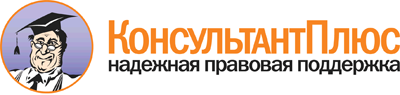 Распоряжение Правительства РФ от 02.12.2015 N 2471-р
<Об утверждении Концепции информационной безопасности детей>Документ предоставлен КонсультантПлюс

www.consultant.ru

Дата сохранения: 24.05.2018
 